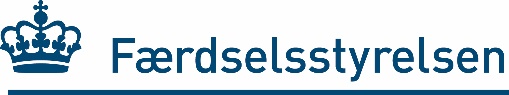 DATAERKLÆRINGfor varebil (fremstillet i lille serie) med benzinmotorMærke:      	Typebetegnelse:      	Model:      	Variant:      Stelnr.:	     	Reg. 1. gang:	      eller ny   (for brugte, se krav på bagsiden)Egenvægt (tør):      kg	Køreklar vægt (EU):	    	kg	Teknisk tilladt totalvægt***:	    	kgTeknisk tilladt akseltryk for:	    	kg	Teknisk tilladt akseltryk bag:	    	kgStørste vægt af påhængskøretøj m/ubremser:	    /   	kg	Teknisk tilladt vogntogsvægt:	    	kgForbrug, komb. (NEDC/NEDC2/WLTP)*:	    /    /    	l/100 km	Slagvolumen:	    	cm3			Største effekt:	   	kWStandstøj (nærfelt-måling)**:	   dB(A) ved      o/m 	Kørselsstøj**:	   dB(A)	Siddepladser:	 Varebilen opfylder følgende bestemmelser (gælder for ny varebil):Kollisionssikret styreapparat (kun for varebiler med en tilladt totalvægt på højst 1.500 kg): UNECE-regulativ 12-04 eller amerikansk standard FMVSS 203 og 204. Hvis bilen opfylder UNECE-regulativ 94-01 eller amerikansk standard FMVSS 208, kan punktet også anses for opfyldt. Kryds her , når det ikke kan dokumenteres, at bilen opfylder reglen, hvis der alternativt benyttes de lempede regler, som samtidig forudsætter, at der er vedlagt en tilladelse fra FærdselsstyrelsenBremser: UNECE-regulativ 13-11 eller 13H eller am. std. FMVSS 135 om fading, bremsekraftfordeling og ABSLuftforurening: Forordning 715/2007/EU (Euro 6d-Temp ) eller California Code of Regulations  (ét af felterne afkrydses)S-seleforankringer: UNECE-regulativ 14-06 eller amerikansk standard FMVSS 210Nakkestøtter: UNECE-regulativ 17-06 eller 25-04 eller amerikansk standard FMVSS 202Tyverisikring: UNECE-regulativ 18-02 eller 116 eller amerikansk standard FMVSS 114Oplysningernes rigtighed bekræftes (for ny personbil ovenstående, for brugt de på bagsiden angivne), og det erklæres, at der ikke er produceret mere end 1.000 stk. af den pågældende model (d.v.s. med samme modelbetegnelse, f.eks. , Seven, F40, Murcielago, Exige, 911, Tuscan) i hverken det forudgående modelår eller i den på produktionstidspunktet forløbne periode af det aktuelle modelår før produktionen af dette eksemplar:(Bilfabrikant, fabrikantens repræsentant, teknisk tjeneste eller en godkendt prøvningsinstans) Der foreligger tilladelse fra Færdselsstyrelsen, j.nr.      , for anvendelse af lempede reglerAlle data skal gælde køretøjet, som det var, da det forlod basisfabrikanten. Hvis den faktiske dato for 1. registrering er ukendt, må kun det kendte fabrikationsår eller modelår angives. Alle datafelter skal være udfyldt. Feltet med forbrug skal være udfyldt med ”0,0”, hvis værdien er ukendt. Felterne med støj skal udfyldes med ”0”, hvis værdierne ikke er kendt (kun tilladt for biler registreret før 31.12.82).Data-relevante konstruktive ændringer forudsætter særskilt supplerende dokumentation for opfyldelse af reglerne i Detailforskrifter for Køretøjer svarende til den endeligt godkendte dato for 1. registrering.*	NEDC (80/1268/EØF eller 692/2008/EU), NEDC2 (2017/1152/EU) eller WLTP (2017/1151/EU). Der skal kun angives én af værdierne**	Målt i henhold til UNECE-regulativ 51-02 (eller UNECE-regulativ 51 eller direktiv 70/157/EØF gældende ved køretøjets 1. registrering)***	For amerikanske ”SUV”-biler og ”pickups”, hvis teknisk tilladte totalvægt ikke overstiger , kan tilladt totalvægt nedsættes til , og bilen kan derfor godkendes som varebil. Det er en forudsætning, at bilens egenvægt ikke overstiger . Tilladt akseltryk kan om nødvendigt nedsættes til 2.800 kgDen brugte varebil opfyldte som ny bestemmelserne gældende ved 1. registrering jf. nedenfor:Kollisionssikret styreapparat (kun for varebiler med tilladt totalvægt på højst ):	01.04.02-	Direktiv 91/662/EØF eller UNECE-regulativ 12-03 eller amerikansk standard FMVSS 203 og 204.		Hvis bilen opfylder UNECE-regulativ 94-01 eller amerikansk standard FMVSS 208, kan punktet også anses for opfyldtKryds her , når det ikke kan dokumenteres, at bilen opfylder reglen, hvis der alternativt benyttes de lempede regler, som samtidig forudsætter, at der er vedlagt en tilladelse fra Færdselsstyrelsen	-31.03.02	Ingen kravBremser:	01.04.02-	Direktiv 98/12/EF, UNECE-regulativ 13-09, UNECE-regulativ 13H eller amerikansk standard FMVSS 135 om fading, bremsekraftfordeling og ABS	01.04.95-31.03.02	Direktiv 91/422/EØF, UNECE-regulativ 13-06, ECE-regulativ 13H eller amerikansk standard FMVSS 135 om fading, bremsekraftfordeling og ABS	01.04.78-31.03.95	Direktiv 75/524/EØF eller UNECE-regulativ 13-03 eller amerikansk standard FMVSS 105 eller 135 om fading, bremsekraftfordeling og ABS	-31.03.78	Ingen krav, der kræver dokumentationLuftforurening, benzinmotor:	01.10.94-	Alle biler skal have reguleret 3-vejs katalysator	01.10.90-30.09.94	Lasteevne (TT - Tj.vægt) højst 685 kg: Reguleret 3-vejs katalysator		Lasteevne (TT - Tj.vægt) over 685 kg: Ingen krav, der kræver dokumentation	-30.09.90	Ingen krav, der kræver dokumentationS-seleforankringer:	01.01.17-	UNECE-regulativ 14-06 eller amerikansk standard FMVSS 210	01.10.99-31.12.16	Direktiv 96/38/EF eller UNECE-regulativ 14-04 eller amerikansk standard FMVSS 210	01.04.80-31.09.99	Direktiv 76/115/EØF eller UNECE-regulativ 14 eller amerikansk standard FMVSS 210	-31.03.80	Ingen krav, der kræver dokumentationNakkestøtter:	01.10.99-	Direktiv 78/932/EØF eller 96/37/EF eller UNECE-reg. 17-06 eller 25-04 eller am. std. FMVSS 202	01.04.86-30.09.99	Direktiv 78/932/EØF eller 96/37/EF eller UNECE-reg. 17-03 eller 25-01 eller am. std. FMVSS 202	-31.03.86	Ingen kravTyverisikring (kun for varebiler med tilladt totalvægt på højst ):	01.04.02-	Direktiv 95/56/EF eller UNECE-regulativ 18-02 eller 116 eller amerikansk standard FMVSS 114	01.05.77-31.03.02	Direktiv 74/61/EØF eller UNECE-regulativ 18 eller amerikansk standard FMVSS 114	-30.04.77	Original tyverisikring må ikke fjernes	Stelnr.:      ________________________________________________________________________________(dato)(firma/stempel inkl. adresse)(navn med tilhørende underskrift)